АДМИНИСТРАЦИЯ  ГАЛИЧСКОГО МУНИЦИПАЛЬНОГО  РАЙОНА КОСТРОМСКОЙ ОБЛАСТИП О С Т А Н О В Л Е Н И Еот   «  29  »     апреля  2022  года   №  141        г. ГаличО мерах поддержки в 2022 году арендаторов муниципального  имущества Галичского муниципального района Костромской областиВ целях обеспечения устойчивого функционирования экономики Галичского муниципального района  Костромской области в период введения экономических санкций в отношении Российской Федерации           ПОСТАНОВЛЯЮ:1. Установить:1) предоставление по заявлениям арендаторов недвижимого муниципального  имущества Галичского муниципального района (за исключением земельных участков) отсрочки уплаты арендных платежей на условиях, указанных в подпункте 5 настоящего пункта;2) запрет на применение в 2022 году мер ответственности за несоблюдение арендаторами порядка и сроков внесения арендной платы по договорам аренды недвижимого муниципального  имущества Галичского муниципального  района (за исключением земельных участков), в том числе в случаях, если такие меры предусмотрены договорами аренды, в отношении задолженности, возникшей после                    1 марта 2022 года;3) предоставление по заявлениям арендаторов, реализующих инвестиционные проекты в рамках заключенных с администрацией Галичского муниципального района Костромской области инвестиционных соглашений, соглашений об осуществлении деятельности на территории опережающего социально-экономического развития "Галич", отсрочки уплаты арендных платежей по договорам аренды земельных участков, находящихся в собственности Галичского муниципального района Костромской области, на условиях, указанных в подпункте 5 настоящего пункта;4) запрет на применение в 2022 году мер ответственности за несоблюдение арендаторами порядка и сроков внесения арендной платы по договорам аренды земельных участков, находящихся в собственности Галичского муниципального района Костромской области в том числе в случаях, если такие меры предусмотрены договорами аренды, в отношении задолженности, возникшей после 1 апреля 2022 года;5) следующие условия предоставления отсрочки уплаты арендной платы:- отсрочка предоставляется с 1 апреля 2022 года по 30 июня 2022 года;- задолженность по арендной плате подлежит уплате до 31 декабря 2022 года поэтапно, не чаще одного раза в месяц, равными платежами;- не допускается установление дополнительных платежей, подлежащих уплате арендатором в связи с предоставлением отсрочки.2. Комитету по управлению муниципальным имуществом и земельными ресурсами  администрации Галичского муниципального района Костромской области обеспечить:1) уведомление арендаторов в течение 10 рабочих дней со дня вступления в силу настоящего постановления о возможности заключения дополнительных соглашений к договорам аренды земельных участков в соответствии с подпунктом 3 пункта 1 настоящего постановления;2) заключение дополнительных соглашений к договорам аренды земельных участков, находящихся в собственности Галичского муниципального района Костромской области, в течение 7 рабочих дней со дня поступления заявлений о заключении дополнительных соглашений.3. Комитету по управлению муниципальным имуществом и земельными ресурсами  администрации Галичского муниципального района Костромской области, обеспечить:1) уведомление арендаторов в течение 10 рабочих дней со дня вступления в силу настоящего постановления о возможности заключения дополнительных соглашений к договорам аренды недвижимого муниципального  имущества Галичского муниципального района Костромской области в соответствии с подпунктом 1 пункта 1 настоящего постановления;2)заключение  дополнительных соглашений к договорам аренды недвижимого муниципального  имущества Галичского муниципального района Костромской области в течение 7 рабочих дней со дня поступления заявлений о заключении дополнительных соглашений.4. Настоящее постановление вступает в силу со дня его официального опубликования.Глава   муниципального района                                                             А.Н. Потехин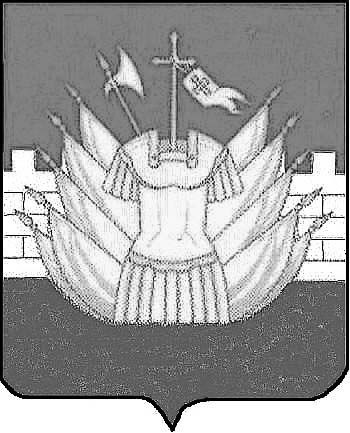 